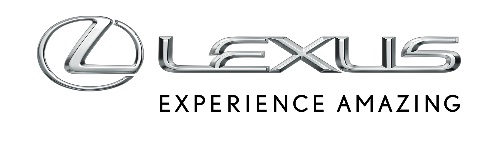 14 KWIETNIA 2022NOWY LEXUS NX – JESZCZE SZYBSZE I BARDZIEJ INTELIGENTNE MULTIMEDIA Z USŁUGAMI ŁĄCZNOŚCINowa platforma multimedialna, która zadebiutowała w Lexusie NX, jest szybsza, bardziej intuicyjna i funkcjonalnaWysokiej klasy system Lexus Link PRO z 14-calowym ekranem dotykowym w jakości HD – jednym z największych w klasieZawsze aktualne informacje o trasie dzięki nawigacji w chmurze, oferowanej w standardzieNowy asystent Lexus Concierge rozpoznaje naturalne komendy głosoweNajwyższa wygoda dzięki aktualizacjom przez internetTransmisja danych na cztery lata w cenie auta od podstawowej wersji Łączność jest jednym z priorytetów dla klientów sięgających po samochody luksusowe, podobnie jak łatwy dostęp do informacji, komunikacji i rozrywki. Lexus NX ma nową multimedialną platformę, która działa 3,6 razy szybciej niż do tej pory. Wyróżnia ją także 14-calowy ekran dotykowy w jakości HD, który należy do największych w segmencie SUV-ów.Nowy system multimedialny działa płynnie i błyskawicznie reaguje na polecenia. Informacje są prezentowane przy pomocy czytelnych grafik, dobrze widocznych w każdych warunkach oświetleniowych. Pracując nad nowym systemem, Lexus stworzył najbardziej zaawansowany pakiet multimediów, oferując klientom dostęp do bogactwa funkcji i źródeł informacji, by każda podróż była łatwiejsza dzięki inteligentnym rozwiązaniom i nowoczesnym narzędziom komunikacji.Intuicyjne i zawsze aktualne multimedia LexusaSystem daje dostęp do nawigacji w chmurze, która wykorzystuje zawsze aktualne informacje o ruchu drogowym, wypadkach i zdarzeniach na drodze, a jednocześnie ma dostęp m.in. do informacji o stacjach paliw. Nowy system Lexus Link PRO z 14-calowym ekranem ma wbudowany moduł nawigacji, który w razie przerwania łączności internetowej, będzie nadal pokazywał trasę, korzystając z pobranych wcześniej danych. Komendy systemu nawigacji są przekazywane zrozumiałymi, intuicyjnymi komunikatami, jak np. „za stacją benzynową skręć w prawo”. Ekran na konsoli centralnej został rozbudowany o fizyczne przyciski. Te, które służą do obsługi menu i najważniejszych funkcji, znajdują się po stronie kierowcy.Intuicyjne podejście można dostrzec także w działaniu nowego asystenta głosowego Lexus Concierge, wywoływanego komendą “Hey Lexus”. Reaguje on na polecenia głosowe dotyczące przeszukiwania internetu, wykonywania połączeń telefonicznych czy obsługi systemu audio lub klimatyzacji. Został zaprogramowany tak, by rozumieć naturalną mowę, w tym takie komunikaty jak np. „jest mi zimno” czy „jestem głodny” – reaguje na nie np. poprzez zamknięcie okien lub wskazanie najbliższych restauracji. System jest w stanie rozróżnić, czy mówi do niego kierowca czy pasażer, a także rozpoznać komendy mimo hałasów w tle. Lexus Link PRO działa w 19 europejskich językach.Wykorzystując moduł DCM pojazdu z kartą SIM, Lexus może zapewnić automatyczne aktualizacje oprogramowania systemu multimedialnego przez internet, bez konieczności wizyty w serwisie. Oznacza to, że właściciel Lexusa NX ma dostęp do najnowszego oprogramowania nawet po kilku latach użytkowania pojazdu. W krajach Europy Środkowej i Zachodniej Lexus zapewnia też czteroletnią transmisję danych w cenie auta. Dzięki temu korzystanie ze wszystkich funkcji systemu multimedialnego nie wiąże się z dodatkowymi kosztami.Lexus NX ze zdalnym dostępem do funkcji autaLexus NX zapewnia bezprzewodową łączność ze smartfonem przy pomocy Apple CarPlay® oraz przewodową za pośrednictwem Android Auto™. Do opcjonalnego wyposażenia należy bezprzewodowa ładowarka indukcyjna, która działa o 50% szybciej niż do tej pory. Wszechstronność auta zwiększają cztery porty USB w kabinie – trzy typu USB-C umożliwiają ładowanie urządzeń, zaś USB-A na konsoli służy do podłączania urządzeń mobilnych.W nowym Lexusie NX łączność wykracza poza sam samochód. Dzięki aplikacji Lexus Link zyskujemy zdalny dostęp do wybranych funkcji auta. Włączanie klimatyzacji, otwieranie i zamykanie drzwi czy uruchomienie świateł awaryjnych może być obsługiwane przy pomocy smartfona. Aplikacja udostępnia także dane o parametrach jazdy czy informacje o kontrolkach ostrzegawczych. Oferuje też pomoc w efektywnym wykorzystywaniu układu hybrydowego oraz funkcję „znajdź mój samochód”.80% klientów wybiera model NX z systemem Lexus Link PROStandardowy Lexus Link Connect z ekranem 9,8’’ również został zaprojektowany od nowa i jest 2,4 razy szybszy od poprzedniego systemu. Nawigacja w chmurze, asystent głosowy Lexus Concierge oraz łączność ze smartfonem przy pomocy Apple CarPlay® oraz Android Auto™ są w standardzie każdej wersji modelu NX. Lexus Link PRO z 14-calowym ekranem dotykowym i dostępem do najbardziej zaawansowanych funkcji multimedialnych należy do wyposażenia wersji F SPORT i Omotenashi, a także jest dostępny w pakiecie Design dla wersji Prestige. „Klienci doceniają zarówno nowy, intuicyjny w obsłudze system multimedialny jak i wysokiej jakości 14-calowy ekran. Wszystkie niezbędne informacje są w zasięgu wzroku, a obsługa jest bezproblemowa. Dlatego też nie dziwi, że zdecydowana większość, bo aż 80% zamówionych aut, jest w wyższych wersjach wyposażeniowych lub z pakietem zawierającym system Lexus Link PRO z 14-calowym ekranem multimedialnym” - powiedział Jakub Lichota, Product Manager Lexus Polska.Stworzony z myślą o użytkowniku, szybszy i bardziej funkcjonalny – nowy system multimedialny otwiera przed kierowcami Lexusa NX nowe możliwości połączenia ze światem, które powstały dzięki zaangażowaniu marki w rozwój zaawansowanych technologii.